CONDITIONS GENERALESI - INTRODUCTIONLe cahier des charges des grandes manifestations de la Commission d’Utilisation Nationale des Chiens de Berger et de Garde, a pour objet d’informer l’organisateur régional sur des questions d’ordre administratives et techniques. Les différentes modalités proposées ci-après visent essentiellement à améliorer la gestion de  l’évènement cynophile dans son ensemble. Les prescriptions contenues au présent document sont  susceptibles d’être amendées, en fonction de l’évolution  des différentes disciplines (formats des épreuves, nombre de participant, etc.). Dans le cadre de l’organisation des grandes manifestations, nationales ou internationales placées sous l’égide de la SOCIETE CENTRALE CANINE, la CUN cbg a procédé à la nomination  d’un coordinateur des Grands Evénements. Membre de la dite commission nationale, ce coordinateur est missionné pour  apporter  aide et conseils  aux organisateurs.II - CANDIDATURELes finales des différents Championnats de France sont organisées par des Associations Canines Territoriales affiliées à la Société Centrale Canine, sous leur responsabilité civile et financière, et selon la procédure administrative qui suit : Les organisateurs envoient la demande officielle, signée par le Président de l’Association Canine Territoriale, au président de la CUN cbg et au responsable du groupe travail concerné. Document sur le site de la CUN cbg.Sur cette demande l’Association Canine Territoriale précise la composition du comité d’organisation et joint obligatoirement un budget prévisionnel.La demande est étudiée par la CUN cbg et soumise à l’approbation du Conseil d’Administration de la Société Centrale Canine (S.C.C.). Dans le cas d’un avis favorable, la confirmation de l’accord est adressée par le président de la CUN cbg, au Président de l’Association Canine Territoriale organisatrice.III - COMITE D’ORGANISATIONLe Comité d’Organisation, support de l’événement, est composé comme suit :un président, un ou plusieurs vice-présidents, un secrétaire, un trésorier des administrateurs en nombre suffisant afin de constituer une équipe capable d’assumer et de satisfaire  l’ensemble  des tâches dévolues  à l’organisation de la manifestation.Ce comité d’organisation sollicite les diverses autorisations (Préfecture, DDPP, commune…) et veille à ce que toutes les dispositions légales, administratives et techniques, liées à l’organisation de l’événement soient observées (Cf. § 4 démarches officielles/formalités)… Afin de mener à bien  l’organisation de la manifestation dans tous ses compartiments, l’Association Canine Territoriale peut requérir l’aide de clubs d’utilisation locaux.Dès le dépôt de la candidature :le Comité d’Organisation s’engage à mettre tous les moyens  en œuvre afin d’assurer la parfaite  réussite de la manifestation conformément aux prescriptions du   présent cahier des charges. En cas de difficultés particulières et toutes les fois que nécessaire, le Comité d’Organisation prendra contact avec le coordinateur des Grands Evènements. Une liaison étroite et suivie, ponctuée de comptes-rendus réguliers, devra s’établir entre celui-ci et le comité d’organisation local. IV - démarches OFFICIELLESFormalités :Autorisation de La Direction Départementale pour la Protection des Populations.Déclaration en Mairie - Licence pour la vente des boissons.Déclaration aux Services de Police ou de gendarmerie.Souscription d’une assurance spécifique couvrant la manifestation (qui peut être couverte par l’assurance de l’Association Canine Territoriale ?)Communication – Publicité :Entreprendre toutes les démarches publicitaires auprès des médias radios et télévisions, de la presse spécialisée et locale, des différents sites Internet : SCC, CUN cbg, Territoriales, les organisateurs pourront créer un site pour l’événement. Ils adresseront au Groupe Travail l’ensemble des informations concernant le Championnat pour la meilleure information possible, ainsi qu’aux gestionnaires des différents sites partenaires de la cynophilie.V - ORGANISATION généraleAssurance :En plus de l’assurance "responsabilité civile", les organisateurs prendront toutes les dispositions utiles afin que l’ensemble des personnes qui participent à l'organisation soient couvertes par une assurance ainsi que le public et les différents matériels, équipements, etc.Fléchage obligatoire : L'accès à la manifestation doit faire l’objet d’un balisage routier soigné, clair et parfaitement accessible. Il est le premier signe visible et tangible de la qualité de l’organisation. Parkings : Officiels et concurrents :- A prévoir à l’intérieur du site (aménagement avec ombrage destiné aux véhicules abritant les chiens).- Il devra être surveillé et offrir un nombre de places important pour éviter les encombrements.- Un emplacement devra être prévu, pour le parking du jury et des officiels.Visiteurs La superficie des parkings devra être suffisante en fonction des visiteurs attendus. Un service d'ordre devra assurer le rangement rationnel des véhicules.Un nombre important de personnes se déplace en Camping-Cars, entre 15 à 80 véhicules par championnat (120/150 pour le Ring).  Il est nécessaire de prendre en compte ce paramètre en veillant à assurer l’emplacement et le stationnement de ces véhicules, en respectant également des conditions de sécurité et d’hygiène adaptées. Possibilité de faire payer l’emplacement. Il est souhaitable de mettre en place un/des responsable(s) afin de veiller au bon stationnement, à la tranquillité et à l’hygiène de ce rassemblement.Important : Il est interdit d’organiser une autre épreuve officielle, d’une autre discipline sur le site, à l’occasion d’un Championnat ou d’un Grand Prix.Accueil : Jury, Officiels et concurrents :- Entrée gratuite pour les juges, les hommes assistants, en possession de leur carte ou  tout autre représentant officiel de la cynophilie dûment mandaté par la Société Centrale Canine ou l’A. C. Territoriale (et un accompagnateur).Visiteurs :- L’accès à la manifestation peut être payant ou gratuit (gratuit pour les enfants jusqu’à 12 ans) Ouverture du Championnat : Organiser l’ouverture officielle du Championnat, est une démarche obligatoire, importante, qui doit faire l’objet d’une attention toute particulière. Planifiée la veille au soir du début du Championnat, cette cérémonie se déroulera dans une salle ou sous un chapiteau. Toutes les personnes présentes : concurrents ; jurys ; officiels ; accompagnateurs ; bénévoles ; etc. devront pouvoir trouver une place assise, une sonorisation est indispensable. Prévoir un pupitre pour les allocutions.Prévoir l’ouverture du Championnat par le président de la CUN cbg ou son représentant, allocution du responsable de l’organisation pour les détails de l’organisation, ainsi que celle éventuelle du jury. Intervention du responsable du Groupe Travail, pour le tirage au sort des concurrents et des exercices, en fonction de la discipline.Les blousons offerts par la CUN cbg devront être disposés par tailles sur des portants ou sur une table. Ils seront distribués par les organisateurs et/ou par un membre du Groupe Travail contre émargement par le récipiendaire, à l’aide d’un document préparé à l’avance par le Groupe Travail.Par son caractère officiel cette cérémonie donne l’image du respect des organisateurs envers l’ensemble des acteurs du Championnat. Il n’y aura pas, sauf avec l’accord de l’organisation, d’intervenants hors « responsables de la cynophilie » à l’occasion de cette cérémonie, ni distribution de quelque article que ce soit par des organismes non habilités ou non reconnus par la Cynophilie Officielle. L’organisateur prévoira un « pot d’accueil » à l’issue de cette cérémonie.Programme :Editer un programme qui comprendra :	Le déroulement de la manifestation depuis le vendredi jusqu'à la remise des résultats (voir article VI, page 5)Les logos, de la Société Centrale Canine, de la CUN cbg, de l’A. C. Territoriale, devront OBLIGATOIREMENT figurer sur la page de couverture.La liste des officiels, du jury pressenti : juges et hommes assistants, des commissaires.La liste des concurrents, moyennes de sélection, les origines de leurs chiens (obligatoire).Tous renseignements utiles aux visiteurs.Les informations sur la cynophilie en général et l’A. C. Territoriale en particulier.La liste des sponsors et donateurs, des lots et récompenses.Les « mots » des Présidents : de la Société Centrale Canine, de la CUN cbg, du responsable du Groupe Travail de la discipline, de l’A. C. Territoriale, de la C.U.T., de l’organisation, des officiels civils.Les insertions publicitaires.Village des Commerçants :Suivant le choix des organisateurs, il sera possible d’installer un village de commerçants à l’intérieur du site sans que cela constitue pour autant une gêne au déroulement de la manifestation.Stands :Il est demandé d’inviter et d’offrir un stand gratuit : aux associations de races ; à la presse spécialisée et locale ; à la CUN cbg ; à l’organisateur de la finale de l’année suivante ; aux Administrations : armée, gendarmerie, etc. ; aux associations militantes pour le bien-être animal : S. P. A., Chiens Guide d’Aveugles, Sauvetage, etc.Lors de la Finale en Ring, il est fortement conseillé d’avoir la présence des Administrations Françaises.Lors de la Finale Ring, il est nécessaire d’implanter les stands Administrations, CUN cbg, et organisateur de la finale de l’année suivante, ensemble, près du secrétariat général.Sanitaires :  Installations sanitaires convenables, en nombre suffisant, adéquates et entretenues ponctuellement, ouvertes au public.Propreté du site : Le site devra être entretenu durant le déroulement du Championnat. Les sacs poubelle devront être disposés sur l’ensemble du site. Les sacs pour les déjections des chiens devront être remis aux finalistes et mis à la disposition des visiteurs accompagnés d’un chien.Il faut désigner des personnes qui assureront la propreté des W. C., du site et au ramassage des déchets et sacs poubelle.Secrétariat général : Chargé de réunir et de distribuer toutes les informations nécessaires au bon fonctionnement, il devra être en contact direct avec la sonorisation et parfaitement au courant des détails de l'organisation.Prévoir un stand avec vente de programmes et informations générales, qui peut être situé au secrétariat général.Prévoir un panneau d’affichage, pour les informations diffusées par le Groupe Travail.Secrétariat du Jury :Le secrétariat du jury est placé sous l’entière responsabilité du G. T.Prévoir des personnes formées à cette fonction, qui prépareront en accord avec le G. T. les feuilles de jugement. Un responsable du Groupe Travail assurera le contrôle des feuilles de jugement, qui seront affichées sous sa responsabilité.Sonorisation : La présence d'un animateur compétent est nécessaire à l'ambiance et à l'information des spectateurs. La sonorisation devra être audible de tous les points du site ou parcours. Prévoir pour les disciplines qui le nécessitent, une sono équipée d’un micro H. F. pour le jury sur le terrain.Service Médical : La présence d’un Médecin, ou un poste de type Croix-Rouge est conseillée. Avoir les N° des services d’urgences.Service Vétérinaire : Prévoir également la présence d’un vétérinaire ou avoir aux points clés de l’organisation les coordonnées des vétérinaires les plus proches, S.O.S. vétérinaires, vétérinaires de garde, SAMU, etc. Restauration - Buvette :   La restauration est à prévoir sur place, pour les participants et les visiteurs.   Le tarif des repas et des boissons sera déterminé en fonction du meilleur rapport qualité/prix, il devra être abordable pour tout participant et accompagnateur des finalistes.Groupe Travail :Une salle sera mise à la disposition du Groupe Travail, à compter du vendredi.Remise des prix :La remise des prix, clôture le Championnat et la saison de la discipline, elle doit être pensée et organisée, c’est souvent l’image qui reste du Championnat. Il faut prévoir : l’entrée des concurrents ; leur disposition sur le terrain ; la décoration du podium, avec la banderole de la SCC « Championnat de France de Chiens de Travail » qui doit avoir une place prépondérante, sur le podium, elle doit être placée devant les 3 marches du podium, afin d’être parfaitement en vue et lue sur les photos, aucune publicité n’est tolérée à cet emplacement; une sonorisation de qualité; les prix à distribuer doivent être en attente sur des tables, et/ou à l’emplacement des finalistes.Les organisateurs travailleront de concert avec le coordinateur des Grands Evénements pour l’organisation, et le déroulé de la remise des prix. Prévoir un pupitre avec micro pour les allocutions, ainsi qu’à la cérémonie d’ouverture.Les 3 vainqueurs sur le podium seront SEULS, et accompagnés uniquement de leurs chiens, aucune marque  publicitaire ne pourra figurer sur eux même ou sur leurs chiens, le temps de la remise des prix officielle, et de la séance de photos.Après la remise des prix officielle, ils pourront prendre toutes les photos qu’ils souhaitent, avec leurs accompagnateurs.Les prix spéciaux, de personnalités ou de clubs de races, seront distribués après la remise des prix officielle, et la « Marseillaise ».Les personnalités prendront place devant le podium : responsables de l’organisation, jurys, officiels civils et cynophiles.La cérémonie de remise des prix doit être sobre et limitée dans le temps, 1 heure maximum.En cas d’intempérie, il est indispensable de prévoir une remise des prix à l’abri.La « Marseillaise » sera jouée ou chantée à l’issue du podium du Championnat.VI - INFORMATION - COMMUNICATION Les organisateurs devront transmettre les informations relatives au championnat (plan de situation du site, renseignements concernant l’hébergement, les repas, les réservations des stands, etc.), huit semaines avant la manifestation, au responsable du Groupe Travail concerné. Après validation, le responsable du GT, est chargé de transmettre les documents à mettre sur le site du G. T. concerné. Il est fermement rappelé qu’aucune information ne devra être transmise à des sites non officiels, notamment les sites des réseaux sociaux, avant validation et publication sur le site officiel de la CUN cbg. En cas de non-respect de cette consigne, la CUN cbg se réserve le droit de revoir le montant de la subvention accordée à cette manifestation.Les organisateurs devront envoyer OBLIGATOIREMENT le projet du déroulement du Championnat au responsable du G.T. et au « coordinateur » des Grands Evénements pour validation AVANT toute publication. Le Groupe Travail fera parvenir la liste des finalistes aux organisateurs, au minimum 3 semaines avant la date du Championnat. Les organisateurs feront parvenir au Groupe Travail, 5 semaines avant le championnat, l’ensemble des documents à fournir par les finalistes aux organisateurs : heure d’arrivée, renseignements et photos pour le programme, réservation des repas et chambre(s) offertes, réservation des repas pour les accompagnateurs, etc. Cet envoi fait par le Groupe Travail permet une information plus rapide aux finalistes, qui devront répondre au plus tôt aux organisateurs.Le Groupe Travail envoie la confirmation de leur sélection aux finalistes, le document des droits et devoirs d’un finaliste, le document sur le contrôle antidopage, qui seront retournés, renseignés et signés, au Groupe Travail.Les invitations et convocations seront adressées par courrier ou mail par le comité d’organisation aux : officiels de la Socété Centrale Canine et de la CUN cbg, au Groupe Travail de la discipline et aux jurys, 6 semaines avant le Championnat, ces documents devront comporter :Un plan précis d'accès au site.Les coordonnées, adresse, téléphone de l’hôtel où les chambres sont réservées.Le déroulement du Championnat, horaires et réceptions.Une enveloppe contenant tous les tickets ou passeports nécessaires à la restauration pour le temps du Championnat, elle pourra aussi leur être remise à leur arrivée.Les coordonnées des responsables et tous les renseignements jugés utiles par l’organisateur.Les organisateurs doivent veiller à ce qu’aucune personne ne puisse être présente sur le terrain ou dans la zone de travail du chien, sauf celles autorisées par le Groupe Travail et le jury : photographes accrédités, officiels, etc.Seuls les photographes dûment accrédités par la CUN cbg, pourront pénétrer dans l’espace réservé aux photographes. La demande doit en être faite auprès du responsable du Groupe Travail.Les journalistes de la presse cynophile peuvent être contactés par les organisateurs, qui pourront, s’ils le souhaitent, pourvoir à leur hébergement et restauration durant le Championnat. VII - LE JURYLe jury du Championnat de France sera composé de juges et d’hommes assistants (pour les disciplines comportant du mordant). Il est proposé par le GT à la CUN cbg, et entériné par le Comité de la Société Centrale Canine.Il est obligatoire de régler les frais de déplacement à l’ensemble du jury en fonction du tarif en vigueur dès la fin du Championnat, et surtout pas avant, les km seront calculés avec Mappy, ne pas oublier les 50 km de forfait (pour les juges uniquement) au nombre de km de déplacement. Pour les juges étrangers, ils doivent être défrayés selon les modalités de la F. C. I. Les organisateurs en recevront ensuite le remboursement par la SOCIETE CENTRALE CANINE, il est impératif de faire la liste du jury avec noms, adresses, documents « Mappy » et la signature de chaque membre du jury. Dans le cas contraire les documents seront retournés aux organisateurs.Il est opportun d’offrir un souvenir à chaque membre du jury.Pour les Championnats de : Campagne, Obéissance, Mondioring, R C I et Ring (Coupe, Grand Prix, Ch. des DOM TOM),Les juges apporteront : Pantalons foncés et chemises blanches, la CUN ‘’cbg’’ offrira une cravate et les organisateurs fourniront une veste de couleur claire et un chapeau de style Canotier, à chacun des juges.VIII - ACCUEIL  DU JURY, DES OFFICIELS, DU GROUPE TRAVAIL  ET DES CONCURRENTSL’ensemble du jury, du Groupe Travail et des officiels devront être restaurés et hébergés, du vendredi midi veille du Championnat, au lundi matin, lendemain du Championnat. Chaque membre pourra être accompagné uniquement d’une personne qui sera prise en charge dans les remboursements.Liste des personnes officielles de la cynophilie :Le Président de la S.C.C. ou son représentant.Le Président de la CUN cbg ou son représentant.Le Secrétaire Général de la CUN cbg.Le coordinateur des Grands Evénements de la CUN cbg ou son représentant.Leurs frais de restauration et d’hébergement seront remboursés aux organisateurs, qui communiqueront 3 mois avant le Championnat, au coordinateur des Grands Evénements, le prix des chambres et des repas, pour accord. Les membres du jury et les officiels pourront prendre les petits déjeuners à l’hôtel.Il serait souhaitable d’inviter et de prendre en charge :Le Président de l’Association Canine Territoriale organisatrice ou son représentant.Le Président de la Commission d’Utilisation Territoriale.Pour les épreuves comportant du « pistage », il est de bon ton d'inviter les personnalités locales, et les propriétaires des terrains sur lesquels se sont déroulés les épreuves.Prise en charge des concurrents (voir sur le site internet CUN cbg, le tableau des subventions accordées) : Tous les repas servis sur inscriptions aux : Concurrents, Jury, Groupe Travail et Officiels, remboursés par les subventions de la SCC ou de la CUN cbg, sont obligatoirement avec la boisson comprise.Le prix des repas pour tous les autres participants doit être signalés : Boisson comprise ou sans boisson...- Les finalistes en Ring sont pris en charge par l’organisation, avec conjoint ou un accompagnateur, du dîner du vendredi soir, au petit déjeuner du lundi matin, boissons des repas comprises, ainsi que l’hébergement, pour 2 personnes pour 3 nuits.- Les finalistes des Championnats de France (sur 2 jours) seront pris en charge sur la base minimum de trois nuitées et de 5 repas, boissons des repas comprises.- Les participants aux Grands Prix de la Société Centrale Canine qui se déroulent sur 1 journée (Mondioring, Obéissance) issus d’une sélection seront pris en charge sur la base minimum de deux nuitée et du dîner du samedi soir, boissons des repas comprises. - Les participants aux Grand Prix de la Société Centrale Canine de Pistage, de Campagne, de R. C. I. et Grand Prix de la Société Centrale Canine en Ring, qui se déroulent sur 2 jours, seront pris en charge sur la base minimum de deux nuitées et de 4 repas, boissons des repas comprises.La subvention spécifique pour la réception des finalistes, versée par la CUN cbg doit servir uniquement  à cet effet… Elle sera versée après vérification de son emploi. Pour les disciplines autres que le Ring, il est laissé aux organisateurs le choix d’inviter complètement, partiellement ou pas, l’accompagnateur du finaliste. Pour des raisons pratiques et s’ils le souhaitent, les organisateurs pourront remettre partiellement ou totalement un chèque du montant de la subvention accordée par la CUN ‘’cbg’’ aux finalistes, à la place d’offrir chambres et/ou repas.- Prises en charges des chiens en blanc :IX – MODALITES FINANCIERES - S. C. C. & C. U. N. cbg :- Les frais de déplacement, d’hébergement (demander une facture spécifique détaillée et nominative) et de restauration, du ou des jurys des Championnats de France et des Grands Prix de la Société Centrale Canine ainsi que les prestations dues aux hommes assistants pour leur participation aux épreuves, seront remboursées aux organisateurs par la Société Centrale Canine sur présentation des originaux des justificatifs à envoyer au Président de la CUN cbg avec la fiche ad hoc. Attention : les tarifs prévisionnels pratiqués pour le remboursement des repas et l’hébergement du jury et du GT, devront OBLIGATOIREMENT être envoyés à la CUN cbg avec le budget prévisionnel. Ces prix devront être en adéquation avec les prix pratiqués en général en cynophilie. La CUN cbg se réserve le droit de rembourser partiellement les organisateurs qui ne suivraient pas ces consignes.- La CUN cbg attribue en outre une subvention « forfaitaire » à tous les Championnats sauf à la Coupe de France Ring 3, (voir tableau des subventions sur le site de la CUN cbg). Elle permet aux organisateurs de pallier à certaines dépenses : location de véhicules, restauration des bénévoles, animation, locations, etc. …Le montant en est fixé annuellement par cette Commission. Une avance pourra être consentie afin d’aider les organisateurs,  la demande est à adresser au Président de la CUN cbg, quatre (4) mois avant la manifestation.Toute demande de subvention est à inclure dans le budget prévisionnel au poste des recettes.Pour Information : La présence du Groupe Travail de la discipline est obligatoire lors du Championnat. Les frais de déplacement sont pris en charge par la CUN cbg, et réglés sur demande du responsable du GT.Les frais d’hébergement (demander une facture spécifique détaillée et nominative) et de restauration du Groupe Travail seront remboursés aux organisateurs avec originaux des justificatifs. La demande devra être faite auprès du président de la CUN cbg avec l’imprimé type.L’ensemble des documents officiels pour les divers remboursements et demande d’acompte, est à demander auprès du coordinateur des Grands Evénements de la CUN cbg.X – IMPORTANTLe protocole d’ouverture et de clôture du Championnat doit être à la hauteur de l’événement, allocutions d’usage; podium; hymne national; récompenses. Eventuellement folklore local ou démonstrations diverses, dans l’attente de la remise des prix. Nota : LES GILETS OFFERTS PAR LA CUN cbg DOIVENT OBLIGATOIREMENT ETRE PORTES LORS DE LA REMISE DES PRIX. La gestion de ces vêtements est assurée par le Groupe Travail.Lors de la remise des prix et des photos officielles, aucune connotation « publicitaire » ne sera admise sur les tenues des finalistes, cet engagement sera stipulé sur un document qui sera signé par les concurrents et qui comportera également l’engagement à porter le gilet de la CUN cbg lors de la remise des prix.Le coordinateur des Grands Evénements apportera :Les trophées offerts par la Société Centrale Canine, ils seront distribués aux lauréats lors de la remise des prix, par le Président de la CUN cbg ou son représentant. Ainsi que les calicots qui seront disposés sur le site en collaboration avec le coordinateur des Grands Événement. La CUN cbg se réserve le droit de visiter le site du Championnat avant accord, de suivre l’évolution du dossier, et de demander toutes informations relatives au suivi de l’organisation.XII - CONCLUSIONRendre hommage au travail accompli par le chien et son maître durant de longs mois, c’est le but essentiel d’une finale… Offrir une manifestation de grande qualité qui sensibilisera à nos disciplines l’ensemble du public, averti ou néophyte, c’est aussi sa vocation.L’engagement du respect mutuel entre tous les acteurs…Le dévouement de tous les cynophiles…Assureront une réussite totale de nos Championnats…Ils offriront une image valorisante de notre Fédération Nationale, la Société Centrale Canine, Et de la Cynophilie Française en général…Ci-dessous un exemple de réservations des repas et des chambres, pour votre organisationAttention : les hôtels que vous réservez, doivent ACCEPTER LES CHIENSUn exemple de budget prévisionnel est à votre disposition sur le site de la CUN cbgPour toutes informations complémentaires, le coordinateur des Grands Evénements : Pierre Rouillon - Portable 06 31 78 90 55 –  Mail : rouillon.pierre@sfr.frChampionnat de France de 		                     		Les : Grand Prix SCC de :						Les :Organisé par le Club						Territoriale :INSCRIPTIONS repas et Chambres : Jury, H. Assistants, Groupe Travail, Officiels, Concurrents *Me M. :………………………………….  Prénom : …………………………………Portable :					Mail :Accompagnateur (trice) oui*    non*Me M. * :………………………………….    Prénom :…………………………………Prendra(ont) : - le déjeuner du vendredi                    oui*       non*   - Nombre de personne(s) :- le dîner du vendredi     		oui*      non*    - Nombre de personne(s) :- la chambre du vendredi                :    oui*	non*    - Nombre de personne(s) :- le petit déjeuner 			oui*      non*   - Nombre de personne(s) :- le déjeuner du samedi 		oui*	non*    - Nombre de personne(s) :- le dîner du samedi                           oui*      non*     - Nombre de personne(s) :- la chambre du samedi                 :      oui*	 non*    - Nombre de personne(s) :- le petit déjeuner 			oui*      non*   - Nombre de personne(s) :- le déjeuner du dimanche                 oui*       non*       - Nombre de personne(s) :- le dîner du dimanche                      oui*	 non*     - Nombre de personne(s) :- la chambre du dimanche                  :   oui*	 non*     - Nombre de personne(s) :- le petit déjeuner 			oui*      non*   - Nombre de personne(s) :* : rayez la mention inutileRéponse au plus tard, le :A : 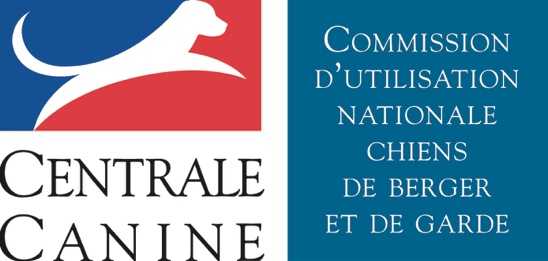 Président de la CUN-CBG :    Jean Bernard MOINGSRue de la Millette - 63210 NEBOUZAT 04 73 87 17 75 – 06 64 77 10 20      jbmoings@gmail.comCAHIER DES CHARGES POUR L’ORGANISATION D’UNE FINALEd’une discipline gérée par la CUN-CBGMise à jour le 19 juin 2020Pas de Chien en blanc pour : Le Pistage Français, Le Pistage F. C. I. et la Recherche UtilitairePas de Chien en blanc pour : Le Pistage Français, Le Pistage F. C. I. et la Recherche UtilitairePas de Chien en blanc pour : Le Pistage Français, Le Pistage F. C. I. et la Recherche UtilitairePas de Chien en blanc pour : Le Pistage Français, Le Pistage F. C. I. et la Recherche UtilitaireDisciplinesChien en blancPrise en charge, subventionBlousonsChampionnat, I. G. P. - R. C. I.Sélectionné par le GT, le 1er non sélectionnablePar la CUN cbg, idem qu'un concurrentOffert par la CUN cbgEchelons 1 & 2,  I. G. P. - R. C. I.Pas de chien en blancChampionnat d'ObéissanceSélectionné par le GT, 
le 1er non sélectionnablePar la CUN cbg, idem qu'un concurrentOffert par la CUN cbgGrands Prix 1 & 2 ObéissanceUn seul pour les 2 échelons, le 1er non sélectionnable en échelon 2Par la CUN cbg, idem qu'un concurrentOffert par la CUN cbgChampionnat de MondioringSélectionné par le GT, 
le 1er non sélectionnablePar la CUN cbg, idem qu'un concurrentOffert par la CUN cbgGrands Prix 1 & 2 MondioringUn seul pour les 2 échelons, 
le 1er non sélectionnable en échelon 2Par la CUN cbg, idem qu'un concurrentOffert par la CUN cbgChampionnat en Ring des DOM TOMAux bons soins des organisateursPar l'organisationPas de blousonEchelons 1 & 2 Dom TomAux bons soins des organisateursPar l'organisationPas de blousonChampionnat en Ring Un le samedi, 1 le dimanche, le
 1er et le 2ème non sélectionnablesPar l'organisationOffert par la CUN cbgGrand Prix SCC 1 & 2 Ring2 chiens issus des échelons 
1 et 2 des DOM TOMPar eux-mêmesPas de blousonChampionnat en CampagneSélectionné par le GT, le 1er non sélectionnable ou, si défaillance, choix du GTPar la CUN cbg, idem qu'un concurrentOffert par la CUN cbgGrand Prix SCC CampagneLe même chien que celui du ChampionnatChallenge Inter Races SCCAux bons soins des organisateursPar l'organisationPas de blouson* : Pour diverses raisons, les Groupes Travail se réservent le droit de prendre un autre chien, que celui prévu sur ce document* : Pour diverses raisons, les Groupes Travail se réservent le droit de prendre un autre chien, que celui prévu sur ce document* : Pour diverses raisons, les Groupes Travail se réservent le droit de prendre un autre chien, que celui prévu sur ce document* : Pour diverses raisons, les Groupes Travail se réservent le droit de prendre un autre chien, que celui prévu sur ce document